 Stack implementation using arraysOutputstack after push ['1']stack after push ['1', '2']stack after push ['1', '2', '3']stack after push ['1', '2', '3', '4']stack after push ['1', '2', '3', '4', '5']stack after push ['1', '2', '3', '4', '5', '6']stack after push ['1', '2', '3', '4', '5', '6', '7']stack after push ['1', '2', '3', '4', '5', '6', '7', '8']8877Queue implementation using arraysOutputQueue is empty10 <--20 <--30 <--40 <--50 <-- Queue is full10 <--20 <--30 <--40 <--50 <-- after two elements deletion30 <--40 <--50 <-- Front element is : 30Implementation of Linked listOutput1  5  1  10  5  1  8  10  5  1  9  8  10  5  1  9  8  10  5  6  9  8  10  5  6  9  8  10  5  9  8  5  9  8  5  5 is foundDoubly linked listOutput5 2 5 10 18 2 15 5 10 18 2 16 15 5 10 18 2 16 17 15 5 10 18 2 16 17 20 15 5 10 18 16 17 20 15 5 10 18 16 17 20 15 5 10 16 17 15 5 10 10 5 15 17 16value is present in the listelement is not in the list16 17 15 5 45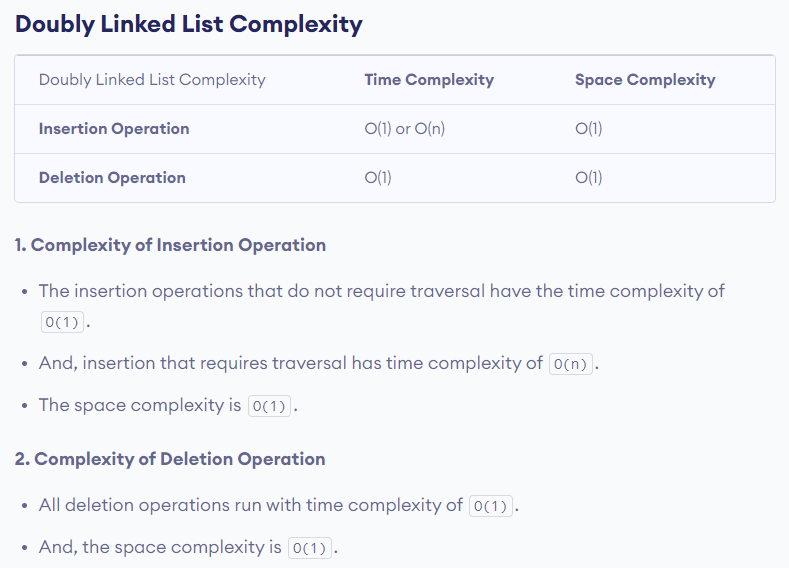 Circular linked listOutput5-->15-->5-->20-->15-->5-->25-->20-->15-->5-->3-->25-->20-->15-->5-->3-->25-->20-->15-->5-->40-->23-->33-->25-->20-->15-->5-->40-->23-->33-->20-->15-->5-->40-->23-->33-->20-->15-->5-->40-->23-->20-->15-->6-->5-->40-->23-->20-->15-->6-->5-->23-->element is absent in the listBinary search Tree Output10141927313542inorder Traversal10->14->19->27->31->35->42->preorder Traversal27->14->10->19->35->31->42->postorder Traversal10->19->14->31->42->35->27->14 is found77Not found10->19->27->31->35->42->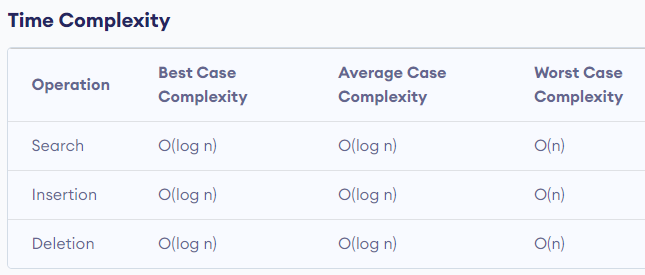 Here, n is the number of nodes in the tree.Space ComplexityThe space complexity for all the operations is O(n).Hash Table ImplementationOutput[[], [('march 8', 130)], [('march 10', 110)], [], [], [], [], [], [], [('march 6', 120), ('march 17', 459)]]idx : 0 element march 6 120 length 2idx : 1 element march 17 459 length 2Map implementation (add country and its capitals)OutputIndia    New DelhiAfghanistan    KabulBangladesh    DhakaBelgium    BrusselsCanada    OttawaChina    BeijingEgypt    Cairomap after removal ---------------------------India    New DelhiAfghanistan    KabulBangladesh    DhakaBelgium    BrusselsCanada    OttawaEgypt    CairoBinary Search algorithmOutputelement is present at index 4Merge sort algorithmOutputunsorted array is[534, 246, 933, 127, 277, 321, 454, 565, 220][534, 246, 933, 127][277, 321, 454, 565, 220][534, 246][933, 127][534][246]--- [534]--- [246]A= [246, 534]--- [246, 534][933][127]--- [933]--- [127]A= [127, 933]--- [127, 933]A= [127, 246, 534, 933]--- [127, 246, 534, 933][277, 321][454, 565, 220][277][321]--- [277]--- [321]A= [277, 321]--- [277, 321][454][565, 220]--- [454][565][220]--- [565]--- [220]A= [220, 565]--- [220, 565]A= [220, 454, 565]--- [220, 454, 565]A= [220, 277, 321, 454, 565]--- [220, 277, 321, 454, 565]A= [127, 220, 246, 277, 321, 454, 534, 565, 933][127, 220, 246, 277, 321, 454, 534, 565, 933]Minimum and maximum of the given arrayOutputenter the size of the array7enter the element of the array4693824 Maximum element of the array is 9 Minimum element of the array is 2class stack(object):    def __init__(self,limit=10):        self.stk=[]        self.limit=limit    def isEmpty(self):        return len(self.stk)<=0    def push(self,item):        if len(self.stk)>=self.limit:            print ("stack overflow")        else:            self.stk.append(item)        print('stack after push',self.stk)    def pop(self):        if self.isEmpty():            print ('stack underflow')            return 0        else:            return self.stk.pop()    def peek(self):        if self.isEmpty():            print('stack underflow')            return 0        else:            return self.stk[-1]    def size(self):        return len(self.stk)stack_obj=stack(10)stack_obj.push("1")stack_obj.push("2")stack_obj.push("3")stack_obj.push("4")stack_obj.push("5")stack_obj.push("6")stack_obj.push("7")stack_obj.push("8")print(stack_obj.peek())print(stack_obj.pop())print(stack_obj.peek())print(stack_obj.pop())class Queue:    # initialize the object    def __init__(self,c):        self.queue=[]        self.front=self.rear=0        self.capacity=c    def isFull(self):        if(self.capacity == self.rear):            return 1        else:            return 0            def isEmpty(self):        if(self.front == self.rear):            return 1        else:            return 0    # insert an element    def qEnqueue(self,data):        if(self.isFull()):            print("\n Queue is full")        else:            self.queue.append(data)            self.rear +=1    # function to delete an element    def qDequeue(self):        if(self.isEmpty()):            print("Queue is empty")        else:            x=self.queue.pop(0)            self.rear -=1    # function to print queue elements    def qDisplay(self):        if(self.isEmpty()):            print("Queue is empty")        else:            for i in self.queue:                print(i,"<--",end='')    # print front of queue    def qFront(self):        if(self.isEmpty()):            print('Queue is empty')        else:            print('\n Front element is :', self.queue[self.front])    # driver codeif __name__=='__main__':    q=Queue(5)    q.qDisplay()    q.qEnqueue(10)    q.qEnqueue(20)    q.qEnqueue(30)    q.qEnqueue(40)    q.qEnqueue(50)    q.qDisplay()    q.qEnqueue(60)    q.qDisplay()    q.qDequeue()    q.qDequeue()    print("\n\n after two elements deletion")    q.qDisplay()    q.qFront()    # linked list implementation class Node:  def __init__(self,data):    self.data=data    self.next=Noneclass LinkedList:  def __init__(self):    self.head=None# insertion at the beginning  def insertBegin(self,new_data):    new_node=Node(new_data)    if self.head==None:      self.head=new_node    else:      new_node.next=self.head      self.head=new_node# insert after a particular  node  def insertAt(self,pos,new_data):    count=1    curr=self.head    while count<pos-1 and curr !=None:      curr=curr.next      count=count+1    new_node=Node(new_data)    new_node.next=curr.next    curr.next=new_node# insert at the end  def insertEnd(self,new_data):    new_node=Node(new_data)    if self.head is None:      self.head=new_node      return    temp=self.head    while (temp.next!=None):      temp=temp.next    temp.next=new_node# search for an element  def search(self,key):    temp=self.head    while temp is not None:      if temp.data == key:        return True      temp=temp.next    return False# deleting a node  def deleteBegin(self):    try:      if self.head==None:        raise Exception("Empty list")      else:        temp=self.head        self.head=self.head.next        del temp    except Exception as e:      print(str(e))# deleting the last node  def deleteEnd(self):    try:      if self.head==None:        raise Exception("empty list")      else:        curr=self.head        prev=None        while curr.next != None:          prev=curr          curr=curr.next        prev.next=curr.next        del curr    except Exception as e:      print(str(e))# deleting in between node  def deleteAt(self,pos):    try:      if self.head== None:        raise Exception("empty list")      else:        curr=self.head        prev=None        count=1        while curr != None and count<pos:          prev=curr          curr=curr.next          count=count+1        prev.next=curr.next        del curr    except Exception as e:      print(str(e))# print the linked list  def printlist(self):    temp=self.head    while(temp!=None):      print(str(temp.data)+" ",end=" ")      temp=temp.next    print("\n")if __name__=='__main__':  list1=LinkedList()  # assign item values  list1.insertBegin(1)  list1.insertEnd(5)  list1.printlist()  list1.insertAt(2,10)  list1.printlist()  list1.insertAt(2,8)  list1.printlist()  list1.insertAt(2,9)  list1.printlist()  list1.insertEnd(6)  list1.printlist()  list1.deleteBegin()  list1.printlist()  list1.deleteEnd()  list1.printlist()  list1.deleteAt(3)  list1.printlist()  #print the list  list1.printlist()  search_ele=5  if list1.search(search_ele):    print(str(search_ele)+ " is found")  else:    print(str(search_ele)+ " is not found")class Node:  def __init__(self, data=None):    self.data=data    self.next=None    self.prev=None  # create a doubly linked list class to initialize head and tail referencesclass DDL:  def __init__(self):      self.head=None      self.tail=None    #insert node at the front of Doubly linked list  def insertBegin(self,data):    new_node=Node(data)    new_node.next=self.head    if self.head is not None:      self.head.prev=new_node    self.head=new_node   # insert  a node at the end  def insertEnd(self,data):    new_node=Node(data)    if self.head is None:      self.head=new_node      return    temp=self.head    while temp.next!=None:      temp=temp.next    new_node.prev=temp    temp.next=new_node    return#insert a node after a specific node  def insertAt(self,pos,data):     new_node=Node(data)     count=1     # check if previous node is null     curr=self.head     while count<pos-1 and curr !=None:       curr=curr.next       count=count+1     new_node.next=curr.next     new_node.prev=curr     curr.next=new_node     if new_node.next!=None:       new_node.next.prev=new_node  def deleteBegin(self):    if self.head is None:      print("ths list is empty")      return    else:      temp=self.head      self.head=self.head.next      self.head.prev=None      del temp  def deleteEnd(self):    if self.head is None:      print("the list is empty")      return    else:      curr=self.head      prev=None      while curr.next!=None:        prev=curr        curr=curr.next      prev.next=curr.next      del curr  def deleteAt(self,pos):    if self.head==None:      print("the list is empty")      return    else:      curr=self.head      prev=None      count=1      while curr!=None and count<pos:        prev=curr        curr=curr.next        count=count+1      prev.next=curr.next      curr.next.prev=prev      del curr  def search_node(self,value):    if self.head==None:      print("the list is empty")      return    else:      curr=self.head      while curr!=None:        if curr.data==value:          print("value is present in the list")          return        else:          curr=curr.next      if curr is None:        print("element is not in the list")   def update_node(self,old_value,new_value):    if self.head==None:      print("the list is empty")      return    else:      curr=self.head      while curr!=None:        if curr.data==old_value:          curr.data=new_value          return        else:          curr=curr.next      if curr is None:        print("element is not in the list")   def displayFlist(self):     if self.head == None:       print(" the linked list does not exist")     else:       temp=self.head       while temp:         print(temp.data,end=" ")         temp=temp.next       print("\n")# printing reversely       def displayRlist(self):     if self.head == None:       print(" the linked list does not exist")     else:       temp=self.head       while temp.next!=None:         temp=temp.next       while(temp!=self.head):         print(temp.data,end=" ")         temp=temp.prev       print(temp.data)# initialize the linked list with a new nodedll1=DDL()dll1.insertBegin(5)dll1.displayFlist()dll1.insertBegin(2)dll1.insertEnd(10)dll1.insertEnd(18)dll1.displayFlist()dll1.insertAt(2,15)dll1.displayFlist()dll1.insertAt(2,16)dll1.displayFlist()dll1.insertAt(3,17)dll1.displayFlist()dll1.insertAt(4,20)dll1.displayFlist()dll1.deleteBegin()dll1.displayFlist()dll1.deleteEnd()dll1.displayFlist()dll1.deleteAt(3)dll1.displayFlist()dll1.displayRlist()dll1.search_node(10)dll1.search_node(18)dll1.update_node(10,45)dll1.displayFlist()class Node:  def __init__(self,data):    self.data=data    self.next=Noneclass CCL:  def __init__(self):    self.tail=None  def isEmpty(self):    if self.tail==None:      return True    else:      return  False  def insertBegin(self,data):    new_node=Node(data)    if self.isEmpty():      self.tail=new_node      new_node.next=new_node    else:      new_node.next=self.tail.next      self.tail.next=new_node  def insertEnd(self,data):    new_node=Node(data)    if self.isEmpty():       self.tail=new_node       new_node.next=new_node    else:      new_node.next=self.tail.next      self.tail.next=new_node      self.tail=new_node  def insertMiddle(self,data,item):    if self.isEmpty():      return None    new_node=Node(data)    p=self.tail.next     while p:      # if the item is found, place newnode after it      if p.data==item:        # make the next of the current node as the next of newnode        new_node.next=p.next        # put new node to the next of p        p.next=new_node        if p==self.tail:          self.tail=new_node          return self.tail        else:          return self.tail      p=p.next      if p==self.tail.next:        print(item," is not present in list")        break  def deleteBegin(self):    if self.isEmpty():      print("list is empty")      return   # if list has only one node    if self.tail.next==self.tail:      self.tail.next=None      self.tail=None      return    # if list has more than one node    first_node=self.tail.next    second_node=first_node.next    self.tail.next=second_node    del(first_node)  def deleteEnd(self):    if self.isEmpty():      print("list is empty")      return    # if list has only one node    if self.tail.next==self.tail:      self.tail.next=None      self.tail=None      return     # if list has more than one node    last_node=self.tail    prev_node=last_node.next    while prev_node.next!=last_node:       prev_node=prev_node.next    prev_node.next=last_node.next    self.tail=prev_node    del(last_node)  def deleteNode(self,key):    temp=self.tail    d=None    while temp.next!=self.tail and temp.next.data !=key:      temp=temp.next    if temp.next.data==key:      d=temp.next      temp.next=d.next  def search(self,key):    curr=self.tail    while curr.next!=self.tail:      if curr.data==key:        return True      curr=curr.next    return False  def printlist(self):    if self.tail==None:      print("list is empty")      return    temp=self.tail.next    while temp:      print(temp.data, end="-->")      temp=temp.next      if temp == self.tail.next:        break    print("\n")my_list=CCL()my_list.insertBegin(5)my_list.printlist()my_list.insertBegin(15)my_list.printlist()my_list.insertBegin(20)my_list.printlist()my_list.insertBegin(25)my_list.printlist()my_list.insertBegin(3)my_list.printlist()my_list.insertEnd(40)my_list.insertEnd(23)my_list.insertEnd(33)my_list.printlist()my_list.deleteBegin()my_list.printlist()my_list.deleteBegin()my_list.printlist()my_list.deleteEnd()my_list.printlist()my_list.insertMiddle(6,15)my_list.printlist()my_list.deleteNode(40)my_list.printlist()flag=my_list.search(9)if flag:  print("element is present in the list")else:  print("element is absent in the list")# Binary Search treeclass Node:  def __init__(self,data):    self.left=None    self.right=None    self.data=data  def printTree(self):    if self.left:      self.left.printTree()    print(self.data)    if self.right:      self.right.printTree()  def inorder(self,root):    if root:      self.inorder(root.left)      print(str(root.data)+"->", end="")      self.inorder(root.right)  def preorder(self,root):    if root:      print(str(root.data)+"->", end="")      self.preorder(root.left)      self.preorder(root.right)  def postorder(self,root):    if root:      self.postorder(root.left)      self.postorder(root.right)      print(str(root.data)+"->", end="")  def insertTree(self,data):    # compare the new value with the parent node    if self.data:      if data < self.data:        if self.left is None:          self.left=Node(data)        else:          self.left.insertTree(data)      elif data > self.data:          if self.right is None:            self.right=Node(data)          else:            self.right.insertTree(data)    else:      self.data=data  def findNode(self,key):    if key<self.data:      if self.left is None:        return str(key)+" Not found"      else:        return self.left.findNode(key)    elif key > self.data:      if self.right is None:        return str(key) + "Not found"      else:        return self.right.findNode(key)    else:      return str(self.data)+" is found"  def inorder_succ(self,cur):    while cur.left!=None:      cur=cur.left    return cur  def deleteNode(self,root,key):    #pointer to store the parent of current node    parent=None    # start with root node    cur=root    #search key in the BST and set its parent pointer    while cur and cur.data!=key:      #update the parent to the current node      parent=cur      #if the given key is less than the current node, go to left subtree      # other wise go to the right subtree      if key < cur.data:        cur=cur.left      else:        cur=cur.right      # return if the key is not found in the tree    if cur is None:      return root    #case 1 : node to be deleted has no children - leaf node    if cur.left is None and cur.right is None:      # if the node to be deleted is not a root node, then set      # its parent left/right child to None      if cur != root:        if parent.left==cur:          parent.left=None        else:          parent.right=None       # if the tree has only a root node, set it to None      else:        root=None    # case 2: node to be deleted has two children    elif cur.left and cur.right:      #find the inorder successor node      successor=self.inorder_succ(cur.right)      val=successor.data      #recursively delete the successor.      # the successor will have at most one child (right child)      self.deleteNode(root,successor.data)      cur.data=val      # case 3: node to be deleted has only one child    else:      # choose a child node      if cur.left:        child=cur.left      else:        child=cur.right      # if the node to be deleted is not a root node, set its parent      # to its child      if cur!=root:        if cur==parent.left:          parent.left=child        else:          parent.right=child      else:        root=child    return rootroot=Node(27)root.insertTree(14)root.insertTree(35)root.insertTree(10)root.insertTree(19)root.insertTree(31)root.insertTree(42)root.printTree()print("\n inorder Traversal")root.inorder(root)print("\n preorder Traversal")root.preorder(root)print("\n postorder Traversal")root.postorder(root)print("\n")print(root.findNode(14))print(root.findNode(77))root.deleteNode(root,14)root.inorder(root)class HashTable:  def __init__(self):    self.Max=10    self.array1=[[] for i in range(self.Max)]  def calc_hash(self,key):     h=0     for char in key:       h=h+ord(char)     return h % self.Max  def add(self,key,val):    h=self.calc_hash(key)    found=False    for idx,element in enumerate(self.array1[h]):      if len(element)==2 and element[0]==key:        self.array1[h][idx]=(key,val)        found=True        break    if not found:        self.array1[h].append((key,val))  def get(self,key):    h=self.calc_hash(key)    for element in self.array1[h]:      if element[0]==key:          return element[1]  def del_item(self,key):    h=self.calc_hash(key)    for index,element in enumerate(self.array1[h]):      if element[0]==key:        del self.array1[h][index]  def printhash(self,key,val):    h=self.calc_hash(key)    found=False    for idx,element in enumerate(self.array1[h]):      print('idx :',idx,'element',element[0],element[1],'length',len(element))t=HashTable()t.add('march 6',120)t.add('march 8',130)t.add('march 10',110)t.add('march 17',459)t.array1 t.printhash('march 17',459)# implementation of Map ADT using a single listclass Map:  # create an empty map instance  def __init__(self):    self._entryList=list()# will return the length of the object  def __len__(self):    return len(self._entryList)  # determine if the map contains the given key  def __contains__(self,key):    ndx=self._findPosition(key)    return ndx is not None# adds a new entry to the map if the key does not exist# otherwise replace the old value with the new value  def add(self,key,value):    ndx=self._findPosition(key)    if ndx is not None:      self._entryList[ndx].value=value    else:      entry=MapEntry(key,value)      self._entryList.append(entry)      return True# returns the value associated with the key  def valueOf(self,key):    ndx=self._findPosition(key)    assert ndx is not None, "Invalid map key"    return self._entryList[ndx].value  # removes the entry associated with the key  def remove(self,key):    ndx=self._findPosition(key)    assert ndx is not None, "Invalid map key"    self._entryList.pop(ndx)  #return an iterator for traversing the keys in the map  def __iter__(self):    return iter(self._entryList)  #find the index position of a category  # if key is not found , none is returned  def _findPosition(self,key):    for i in range(len(self)):      if self._entryList[i].key==key:        return i    return None def printmap(self):    for entry in iter(self):      print(entry.key,"  ", entry.value)# storage  class for holding the key  /value pairs.class MapEntry:  def __init__(self, key, value):    self.key=key    self.value=valuemap=Map()map.add("India","New Delhi")map.add("Afghanistan","Kabul")map.add("Bangladesh","Dhaka")map.add("Belgium","Brussels")map.add("Canada","Ottawa")map.add("China","Beijing")map.add("Egypt","Cairo")map.printmap()map.remove("China")print('map after removal ---------')print('------------------')map.printmap()# Binary search in python- recursive methoddef binarySearch(a,x,low,high):  if high>=low:    mid=(low+high)//2    if a[mid]==x:      return mid    elif a[mid]>x:      return binarySearch(a,x,low,mid-1)    else:      return binarySearch(a,x,mid+1,high)  else:    return -1a=[3,4,5,6,7,8,9]x=7result=binarySearch(a,x,0,len(a)-1)if result!=-1:  print("element is present at index "+str(result))else:  print("element not present")def merge1(lefthalf,righthalf,A):  i=j=k=0  while i < len(lefthalf) and j<len(righthalf):      if lefthalf[i] < righthalf[j]:        A[k]=lefthalf[i]        i=i+1      else:        A[k]=righthalf[j]        j=j+1      k=k+1  while i < len(lefthalf):      A[k]=lefthalf[i]      i=i+1      k=k+1  while j<len(righthalf):      A[k]=righthalf[j]      j=j+1      k=k+1def Mergesort1(A):  if len(A)>1:    mid=len(A)//2    lefthalf=A[:mid]    righthalf=A[mid:]    print(lefthalf)    print(righthalf)    Mergesort1(lefthalf)    print("---",lefthalf)        Mergesort1(righthalf)    print("---",righthalf)    merge1(lefthalf,righthalf,A)    print("A=",A)A=[534,246,933,127,277,321,454,565,220]print("unsorted array is")print(A)Mergesort1(A)print(A)import sysdef FindMax(A,n): if n ==1:   return A[0] return max(A[n-1],FindMax(A,n-1))def FindMin(A,n): if n ==1:   return A[0] return min(A[n-1],FindMin(A,n-1))A=[]n=int(input("enter the size of the array"))print("enter the element of the array")for i in range(0,n): num=int(input()) A.append(num)print(" Maximum element of the array is", FindMax(A,len(A)))print(" Minimum element of the array is", FindMin(A,len(A)))